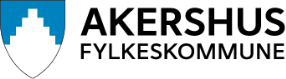 Henvisning til pedagogisk-psykologisk tjeneste (PPT)U.off. Offl. § 13, fvl. § 13.1PersonaliaInformasjon om lærestedHenvisningsgrunnHvilke tiltak har lærestedet iverksatt og/eller prøvd ut?Hvilke tjenester ønskes av PPT?HenviserSamtykke til henvisningInformert samtykkeMed dette samtykker jeg til at PPT kan lese dokumentasjon som er lagret i Elements, Akershus fylkeskommunes saks- og arkivsystem. PPT vil kun lese dokumentasjon som vurderes som relevant for det oppdraget PPT videregående opplæring er bedt om å vurdere/ta stilling til i denne henvisningen, der formålet er å avklare om eleven/lærlingen/lærekandidaten har behov for tilrettelegging/spesialundervisning.Relevant dokumentasjon er begrenset til legeattest/legeerklæring, epikrise/uttalelse fra sykehus, vedlegg til søknad til videregående opplæring, referat fra møter hvor eleven/lærlingen/lærekandidaten har vært til stede og arbeidskontrakt.Samtykket gis for perioden der problemstillingen beskrevet i henvisningen er under behandling. Dersom noe av dokumentasjonen som leses skal brukes av PPT, vil elev/lærling/lærekandidat informeres om dette.Samtykket kan når som helst trekkes helt eller delvis tilbake.Henvisningen og vedlegg sendes til PP-tjenesten i aktuell region.Fornavn:Etternavn:Fødselsnummer (11 siffer):Adresse:Postnummer:Poststed:Telefon foresatt (frivillig):Mobilnummer:Morsmål:Lærested/bedrift:Utdanningsprogram/fag:Trinn:Navn:Dato:Stilling/funksjon:Telefon:Sted: Dato: Underskrift elev/lærling/lærekandidat:Sted:Dato:Underskrift elev/lærling/lærekandidat: